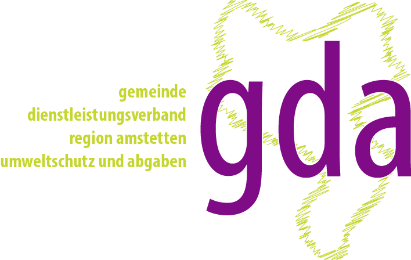 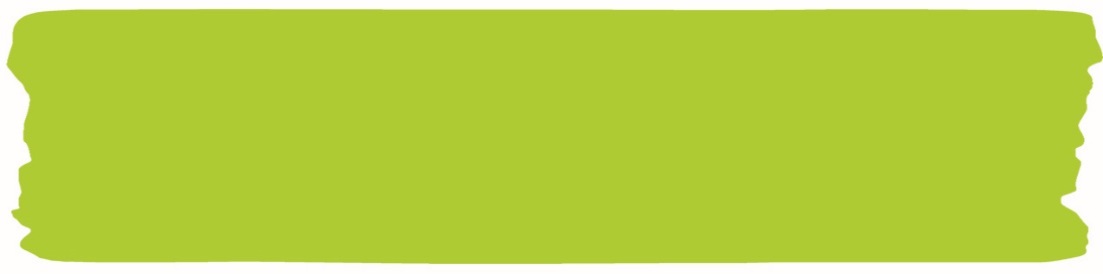 Sperrmüll Service 2019
Eine Dienstleistung Ihrer Gemeinde in Zusammenarbeit mit dem Gemeinde Dienstleistungsverband Region Amstetten für Umweltschutz und Abgaben|T: 07475/53340200  |www.gda.gv.at   post@gda.atSperrmüll. Sie haben die Wahl …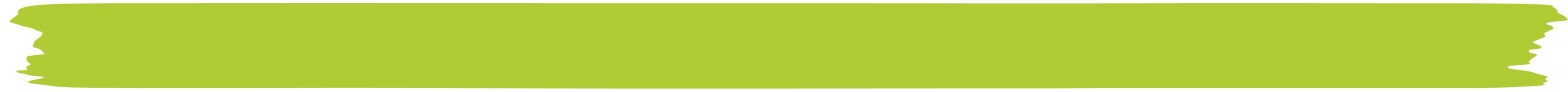 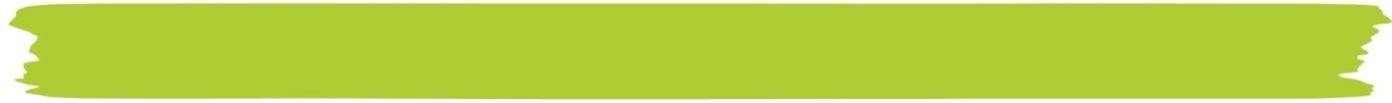 Sperrmüll. Wir entsorgen für Sie …Sperrmüll. Das kleingedruckte …Ihr Sperrmüll muss am Abholtag, soweit möglich auf eigenem Grund, direkt angrenzend an die Zufahrtsstraße (öffentliches Gut) innerhalb der Grundstücksgrenze, gut zugänglich, bereitgestellt werden. Vermeiden Sie die Bereitstellung vor der Liegenschaft. Der Eigentümer/in Vertreter kann bei der Abholung dabei sein. Der Zutritt auf die Liegenschaft (zur Sperrmüllabholung) muss möglich sein. Wenn Sie Ihre Mülltonne/-säcke zu einem Sammel/Abholort transportieren, ist dies auch Ihr Sperrmüll Abholort. Abholungszeiten: 6.00 bis 19.00 Uhr. Mengengrenzen: Wir entsorgen rund 3 m³ je Sperrmüllart und Liegenschaft. Einzelstücke können max. 100 kg wiegen. Sperrmüll, Altmetall und Altholz sind getrennt zu lagern. Bei empfindlichem Untergrund (Pflasterung, Wiese,..) mit geeigneten Abfällen  (Teppichboden,..) an unterster Schicht. So vermeiden Sie Beschädigungen bei der Abholung. Mit der Abgabe Ihrer Anmeldung stimmen Sie den Sperrmüll Bedingungen zu. Kein Sperrmüll!  Wohin damit…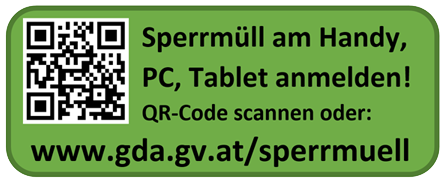 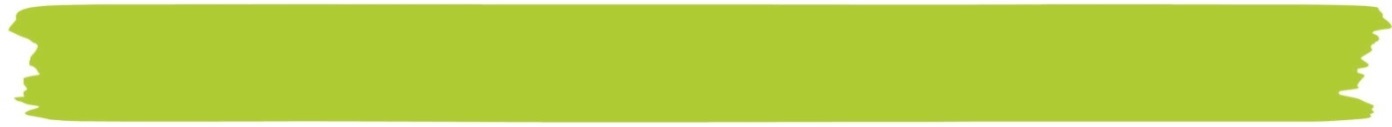 Anmeldung Sperrmüll … es sind folgende Abfälle abzuholen: (bitte ca. m3 angeben; 1 m3 ist ca. ein PKW –Kofferraum voll)	Abholung in der Zeit zwischen 6 und 19 Uhr. Der Zugang zu den Abfällen ist sichergestellt!… Sperrmüll liegt an folgender Adresse bereit:…Ihr Sperrmülltermin: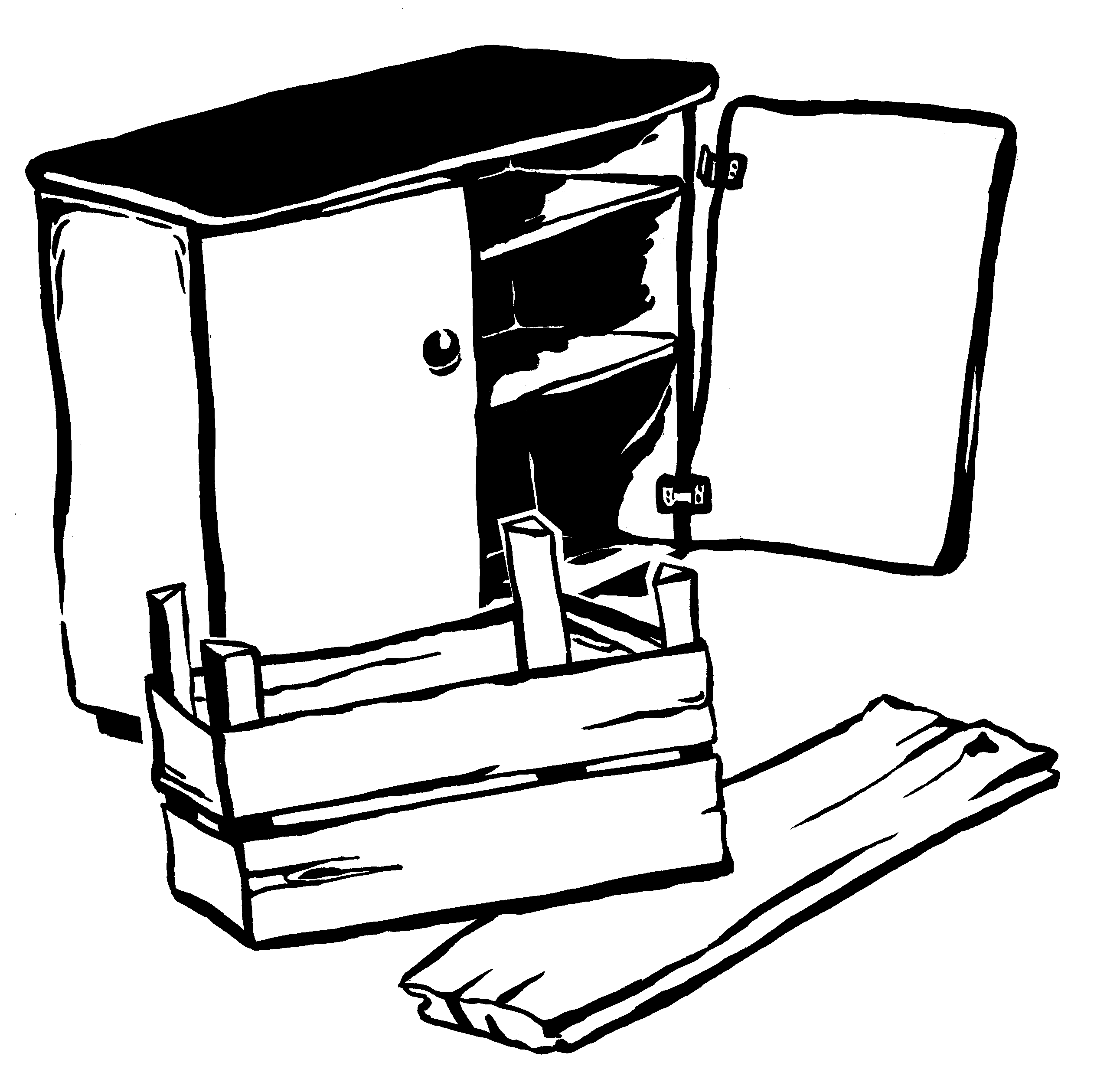 1. Abgabemöglichkeit: alle Altstoffzentren des BezirkesFür alle Haushalte:2. Abholmöglichkeit: mobile SperrmüllsammlungFür alle Haushalte:Sie zahlen Müllgebühr, somit können Sie Ihren Sperrmüll zu jedem  Altstoff Zentrum (ASZ) des GDA - Amstetten bringen. Ihre nächste Sperrmüllübernahme ist z.B. im :Sie haben keine Transportmöglichkeit zu einem der Altstoff Zentren. 
Dann melden Sie sich jetzt an.Ihr Sperrmüll wird abgeholt.Altstoff Service Zentrum St. ValentinOrt: Bachstraße 111 Abholzeitraum:25. Juni 2019Öffnungszeiten: Beachten Sie die Hinweise am Anmeldebrief.Montag                      15.00-18.00 Uhr Mittwoch                   09.00-18.00 Uhr Freitag                        12.00-17.00 Uhr von 29. Oktober bis 31. März bis 17.00 Uhr (Winterzeit)Anmeldeschluss: 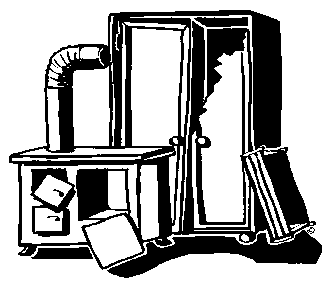 14. Juni 2019Sperrmüll ist nur jener Restmüll der zu groß (nicht zuviel) für Ihre Müllbehälter ist.Entscheidend ist Stückgröße nicht die Menge an Abfall! TIPP: Sollten Sie mit IhrenAbfallbehältern nicht das Auslangen finden, rufen Sie uns an 07475/53340 222.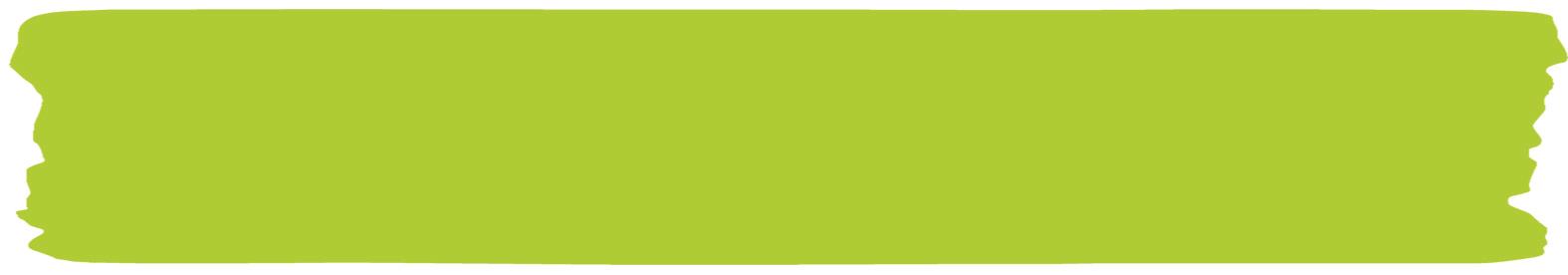 Sperrmüll Beispiele: MatratzenBodenbelägeMöbel, BadewanneHolz (auch behandelt/beschichtet –jedoch  ohne Glas)Ski, SurfbretterTeppiche, KofferKleinmetalleFitnessgeräteEs wird immer wieder versucht, die mobile Sperrmüllsammlung für Haus- bzw. Wohnungsräumungen zu nutzen. Dies ist nicht möglich!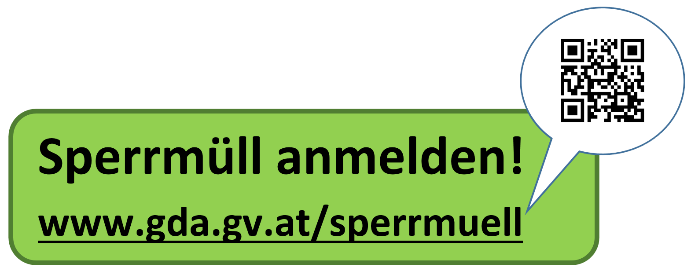 Zur   EntsorgungsfirmaRestmüllFlachglasAgrarfolien Müll in SäckenBauschuttReifenZur   AltstoffsammlungKartonVerpackungenPapierBioabfallGrünschnittZum AltstoffsammelzentrumE-HerdWaschmaschineWäschetrocknerBügelmaschineGeschirrspüler ComputerschirmFernseherKühlschrank/truhe Zur  ProblemstoffsammlungLeuchtstoffröhrenÖl, KraftstofffilterProblemstoffeBatterien, AkkuGifteMedikamenteMüll in Säcken entsorgen Sie über Ihre Restmüll-behälter zuhause.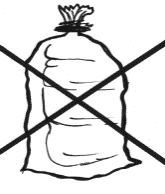 m3     Sperrmüllm3     Altholzm3     AltmetallNameVornameStrasse + HausnummerOrtsteil / Hausname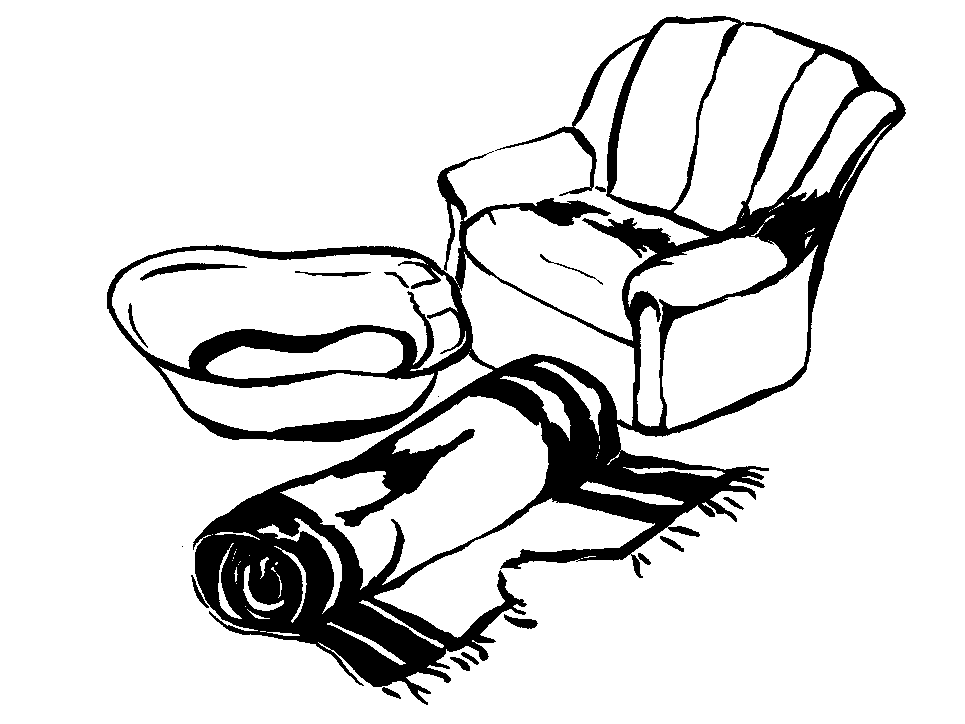 PLZ + OrtTelefon am AbholtagWochentagTagBeschreibung des GebietesDienstag25. JuniGesamtes GemeindegebietEnnsdorfOhne Anmeldung, keine Sperrmüll -abholung. Anmelden bitte über:ONLINE: www.gda.gv.at/sperrmuell Anmeldefax an 07475 53340 254Anmeldebrief im frankierten KuvertAm Gemeindeamt abgebenUm Ihre Müllgebühren sparsamst zu verwenden gibt es Mengengrenzen und cirka Abholzeiten. 
Bitte beachten Sie, dass Ihr Sperrmüll am 1. Abfuhrtag ab 6 Uhr bereitliegt. 
Sie haben beim Abholtermin keine Auswahlmöglichkeit. Für Ihr Gebiet steht ein Termin fix fest. 